АДМИНИСТРАЦИЯ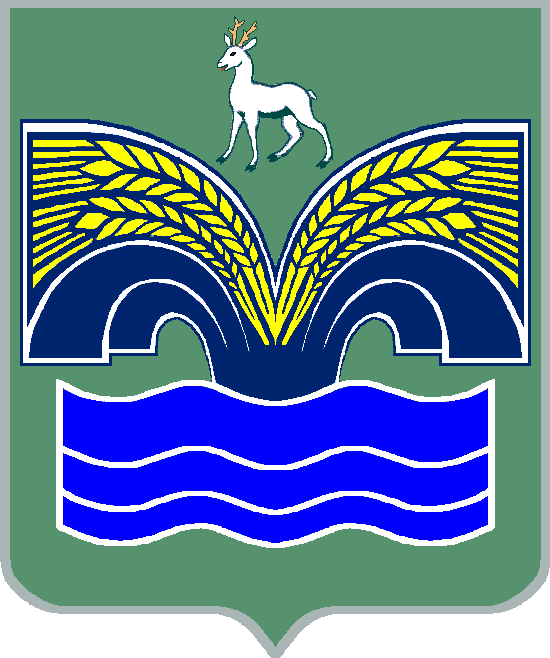 СЕЛЬСКОГО ПОСЕЛЕНИЯ СВЕТЛОЕ ПОЛЕМУНИЦИПАЛЬНОГО РАЙОНА КРАСНОЯРСКИЙСАМАРСКОЙ  ОБЛАСТИП О С Т А Н О В Л Е Н И Еот 18 октября 2022 года № 85Об утверждении отчета об исполнении бюджета сельского поселения Светлое Полемуниципального района Красноярский  Самарской областиза 9 месяцев 2022 года	            В соответствии с ч. 5 ст. 264.2  Бюджетного кодекса Российской Федерации,  ч. 6 ст. 52   Федерального  закона о т  06.10.2003 года  № 131-ФЗ «Об общих  принципах организации местного самоуправления в Российской Федерации»,   ПОСТАНОВЛЯЮ:  	Утвердить  прилагаемый   отчет  об исполнении бюджета сельского поселения   Светлое   Поле   муниципального  района  Красноярский Самарской области за 9 месяцев 2022 года.Направить    отчет   об   исполнении  бюджета  сельского  поселения Светлое   Поле   муниципального  района  Красноярский  Самарской области за 9 месяцев 2022 года в Собрание представителей сельского поселения  Светлое   Поле  и   бюджетно-экономическую   комиссию Собрания     представителей    сельского    поселения  Светлое   Поле муниципального  района  Красноярский  Самарской  области.Опубликовать  настоящее постановление в газете «Красноярский вестник» и на официальном сайте Администрации муниципального района Красноярский Самарской области в информационно-телекоммуникационной сети «Интернет» http://kryaradm.ru/ .Настоящее постановление  вступает в силу со дня его официального опубликования.Глава сельского поселения Светлое Поле муниципального   района   Красноярский Самарской области 							                    И.А. Старков                                                                     Утвержден 								    постановлением Администрации								   сельского поселения Светлое Поле								 муниципального района Красноярский							           Самарской  области от 18.10.2022 г. № 85 Отчетоб исполнении бюджета сельского поселения Светлое Поле муниципальногорайона  Красноярский  Самарской области за 9 месяцев 2022 годаТаблица 1Объем поступлений доходов по основным источникамсельского поселения Светлое ПолеТаблица 2Ведомственная структура расходов бюджета поселения                                                                                                                                      Таблица 3Распределение бюджетных ассигнований по разделам, подразделам, целевым статьям (муниципальным программам и непрограммным направлениям деятельности), группам и подгруппам видов расходов классификации расходов бюджета поселения на 2022 год Таблица 4Источники внутреннего финансирования дефицита (профицита) местного бюджета на 2022 год Таблица 5Сведения о численности муниципальных служащих и  работниковмуниципальных  учреждений, о фактических затратах на их денежное содержаниепо администрации  сельского поселения Светлое Поле за 9 месяцев 2022 годаТаблица 6Сведенияоб использовании бюджетных ассигнований муниципального дорожного фондасельского поселения Светлое Поле муниципального района Красноярский Самарской областиза 9 месяцев 2022 годаКод бюджетной классификацииНаименование доходаПлан(руб.)Факт(руб.)000 100 00000 00 0000 000Налоговые и неналоговые доходы42 70230 374000 101 00000 00 0000 000Налоги на прибыль, доходы16 00014 602000 101 02000 01 0000 110Налог на доходы физических лиц16 00014 602000 103 00000 00 0000 000Налоги на товары (работы, услуги), реализуемые на территории Российской Федерации5 4044 649000 103 02231 01 0000 110Доходы от уплаты акцизов на дизельное топливо, подлежащие распределению между бюджетами субъектов Российской Федерации         и местными бюджетами с          учетом установленных дифференцированных нормативов отчислений в местные бюджеты (по нормативам, установленным федеральным законом о федеральном бюджете в целях формирования дорожных фондов субъектов Российской Федерации)2 4432 273000 103 02241 01 0000 110Доходы от уплаты акцизов на моторные масла для дизельных и (или) карбюраторных (инжекторных) двигателей, подлежащие распределению между бюджетами субъектов Российской Федерации и местными бюджетами с учетом установленных дифференцированных нормативов отчислений в местные бюджеты (по нормативам, установленным федеральным законом о федеральном бюджете в целях формирования дорожных фондов субъектов Российской Федерации)1313000 103 02251 01 0000 110Доходы от уплаты акцизов на автомобильный бензин, подлежащие распределению между бюджетами субъектов Российской Федерации и местными бюджетами с учетом установленных дифференцированных нормативов отчислений в местные бюджеты (по нормативам, установленным федеральным законом о федеральном бюджете в целях формирования дорожных фондов субъектов Российской Федерации)3 2542 617000 103 02261 01 0000 110Доходы от уплаты акцизов на прямогонный бензин, подлежащие распределению между бюджетами субъектов Российской Федерации и местными бюджетами с учетом установленных дифференцированных нормативов отчислений в местные бюджеты (по нормативам, установленным федеральным законом о федеральном бюджете в целях формирования дорожных фондов субъектов Российской Федерации) -306-254000 105 00000 00 0000 000Налоги на совокупный доход300457000 105 03000 01 0000 000Единый сельскохозяйственный налог300457000 106 00000 00 0000 000Налоги на имущество20 90010 535000 106 01000 00 0000 110Налог на имущество физических лиц3 9001 138000 106 06000 00 0000 110Земельный налог17 0009 397000 111 00000 00 0000 000Доходы от использования имущества, находящегося в государственной и муниципальной собственности9884000 111 05075 10 0000120Доходы от сдачи в аренду имущества, составляющего казну сельских поселений (за исключением земельных участков)6251000 111 09045 10 0000 120Прочие поступления от использования имущества, находящегося в собственности сельских поселений (за исключением имущества муниципальных  бюджетных и автономных учреждений, а также имущества муниципальных унитарных предприятий, в том числе казенных)3333000 111 09080 10 0000 120Плата, поступившая в рамках договора за предоставление права на размещение и эксплуатацию нестационарного торгового объекта, установку и эксплуатацию рекламных конструкций на землях или земельных участках, находящихся в собственности сельских поселений, и на землях или земельных участках, государственная собственность на которые не разграничена30000 116 00000 00 0000 000Штрафы, санкции, возмещение ущерба047000 116 01070 01 0000 140Административные штрафы, установленные главой 7 Кодекса Российской Федерации об административных правонарушениях, за административные  правонарушения в области охраны собственности025000 116 01080 01 0000 140Административные штрафы, установленные главой 8 Кодекса Российской Федерации об административных правонарушениях, за административные правонарушения в области охраны окружающей среды и природопользования020000 116 07000 00 0000 140Штрафы, неустойки, пени, уплаченные в соответствии с законом или договором в случае неисполнения или ненадлежащего исполнения обязательств перед государственным (муниципальным) органом, органом управления государственным внебюджетным фондом, казенным учреждением, Центральным банком Российской Федерации, иной организацией, действующей от имени Российской Федерации02000 200 00000 00 0000 000Безвозмездные поступления2 1591 012000 202 00000 00 0000 000Безвозмездные поступления от других бюджетов бюджетной системы Российской Федерации2 159528 000 202 10000 00 0000 150Дотации бюджетам бюджетной системы Российской Федерации 153145000 202 16001 10 0000 150Дотации бюджетам сельских поселений на выравнивание бюджетной обеспеченности из бюджетов муниципальных районов153145000 202 20000 00 0000 150Субсидии бюджетам бюджетной системы Российской Федерации (межбюджетные субсидии)1 5630000 202 29900 10 0000 150Субсидии бюджетам сельских поселений из местных бюджетов5900000 202 29999 10 0000 150Прочие субсидии бюджетам сельских поселений9730000 202 30000 00 0000 150Субвенции бюджетам бюджетной системы Российской Федерации 252192000 202 35118 10 0000 150Субвенции бюджетам сельских поселений на осуществление первичного воинского учёта органами местного самоуправления поселений, муниципальных и городских округов252192000 202 40000 00 0000 150Иные межбюджетные трансферты191191000 202 49999 10 0000 150Прочие межбюджетные трансферты, передаваемые бюджетам сельских поселений191191000 207 00000 00 0000 150Прочие безвозмездные поступления0484000 207 05000 10 0000 150Прочие безвозмездные поступления в бюджеты сельских поселений0484Доходы бюджета - всего:44 86131 386КодНаименование главного распорядителя средств бюджета поселенияРаз-делПод-раз-делЦелевая статья расходовВид рас-хо-довПлан (руб.)Факт(руб.)366Администрация сельского поселения Светлое Поле366ОБЩЕГОСУДАРСТВЕННЫЕ ВОПРОСЫ010014 5899 923366Функционирование высшего должностного лица субъекта Российской Федерации и муниципального образования01021 4081 069366Непрограммное направление расходов бюджета поселения010298000000001 4081 069366Расходы на выплаты персоналу государственных (муниципальных) органов010298000110001201 4081 069366Функционирование Правительства Российской Федерации, высших исполнительных органов государственной власти субъектов Российской Федерации, местных администраций010412 2518 184366Непрограммное направление расходов бюджета поселения0104980000000012 2518 184366Расходы на выплаты персоналу государственных (муниципальных) органов010498000110001207 9126 255366Иные закупки товаров, работ и услуг для обеспечения государственных (муниципальных) нужд010498000110002403 9961 678366Уплата налогов, сборов и иных платежей01049800011000850165366Иные межбюджетные трансферты01049800070000540327246366Обеспечение деятельности финансовых, налоговых и таможенных органов и органов финансового (финансово-бюджетного) надзора0106178134366Непрограммное направление расходов бюджета поселения01069800000000178134366Иные межбюджетные трансферты01069800070000540178134366Резервные фонды0111500366Непрограммное направление расходов бюджета поселения01119800000000500366Резервные средства01119800079000870500366Другие общегосударственные вопросы0113702536366Непрограммное направление расходов бюджета поселения01139800000000702536366Иные закупки товаров, работ и услуг для обеспечения государственных (муниципальных) нужд 01139800020000240519399366Иные межбюджетные трансферты01139800070000540183137366НАЦИОНАЛЬНАЯ ОБОРОНА0200252172366Мобилизационная и вневойсковая подготовка0203252172366Непрограммное направление расходов бюджета поселения02039800000000252172366Расходы на выплату персоналу государственных (муниципальных) органов02039800050000120252172366НАЦИОНАЛЬНАЯ БЕЗОПАСНОСТЬ И ПРАВООХРАНИТЕЛЬНАЯ ДЕЯТЕЛЬНОСТЬ03001 720953366Защита населения и территории от чрезвычайных ситуаций природного и техногенного характера, пожарная безопасность03101 720953366Непрограммное направление расходов бюджета поселения031098000000001 720953366Иные закупки товаров, работ и услуг для обеспечения государственных (муниципальных) нужд 031098000200002401 630886366Субсидии юридическим лицам (кроме некоммерческих организаций), индивидуальным предпринимателям, физическим лицам – производителям товаров, работ, услуг031098000600008109067366НАЦИОНАЛЬНАЯ ЭКОНОМИКА040010 5737 814366Дорожное хозяйство (дорожные фонды)04099 7667 814366Муниципальная программа «Модернизация и развитие автомобильных дорог общего пользования местного значения в сельском поселении Светлое Поле муниципального района Красноярский Самарской области»040901000000009 7667 814366Иные закупки товаров, работ и услуг для обеспечения государственных (муниципальных) нужд040901000200002409 7667 814366Другие вопросы в области национальной экономики04128070366Муниципальная программа «Развитие малого и  среднего предпринимательства на территории сельского поселения Светлое Поле муниципального района Красноярский Самарской области»0412020000000070366Иные закупки товаров, работ и услуг для обеспечения государственных (муниципальных) нужд0412020000000024070366Непрограммное направление расходов бюджета поселения041298000000008000366Иные закупки товаров, работ и услуг для обеспечения государственных (муниципальных) нужд041298000000002408000366ЖИЛИЩНО-КОММУНАЛЬНОЕ ХОЗЯЙСТВО050018 19114 872366Жилищное хозяйство050155169366Непрограммное направление расходов бюджета поселения0501980000000055169366Иные закупки товаров, работ и услуг для обеспечения государственных (муниципальных) нужд0501980002000024010366Бюджетные инвестиции050198000400004104500366Уплата налогов, сборов и иных платежей0501980009000085010069366Благоустройство050317 64014 803366Непрограммное направление  расходов бюджета поселения0503980000000017 64014 803366Иные закупки товаров, работ и услуг для обеспечения государственных (муниципальных нужд) 0503980002000024017 44014 773366Иные межбюджетные трансферты05 0398000700005401004366Уплата налогов, сборов и иных платежей0503980009000085010026366ОБРАЗОВАНИЕ0700170135366Молодежная политика0707170135366Непрограммное направление  расходов бюджета поселения07079800000000170135366Иные закупки товаров, работ и услуг для обеспечения государственных (муниципальных нужд) 07079800020000240170135366КУЛЬТУРА, КИНЕМАТОГРАФИЯ08004 3733 280366Культура08014 3733 280366Непрограммное направление  расходов бюджета поселения080198000000004 3733 280366Иные межбюджетные трансферты080198000700005404 3733 280366СОЦИАЛЬНАЯ ПОЛИТИКА1000658452366Пенсионное обеспечение1001600452366Непрограммное направление расходов бюджета поселения10019800000000600452366Публичные нормативные социальные выплаты гражданам10019800080000310600452366Охрана семьи и детства1004580366Непрограммное направление  расходов бюджета поселения10049800000000580366Иные закупки товаров, работ и услуг для обеспечения государственных (муниципальных нужд) 10049800020000240580366ФИЗИЧЕСКАЯ КУЛЬТУРА И СПОРТ11002 7002 009366Массовый спорт11022 7002 009366Непрограммное направление  расходов бюджета поселения110298000000002 7002 009366Иные закупки товаров, работ и услуг для обеспечения государственных (муниципальных нужд) 110298000200002402700       2 009366СРЕДСТВА МАССОВОЙ ИНФОРМАЦИИ12006045366Периодическая печать и издательства12026045366Непрограммное направление  расходов бюджета поселения120298000000006045366Иные межбюджетные трансферты120298000700005406045Расходы бюджета - всего:53 286 39 655КодНаименование главного распорядителя средств бюджета поселенияРаз-делПод-раз-делЦелевая статья расходовВид рас-хо-довПлан (руб.)Факт(руб.)366Администрация сельского поселения Светлое Поле366ОБЩЕГОСУДАРСТВЕННЫЕ ВОПРОСЫ010014 5899 923366Функционирование высшего должностного лица субъекта Российской Федерации и муниципального образования01021 4081 069366Непрограммное направление расходов бюджета поселения010298000000001 4081 069366Расходы на выплаты персоналу государственных (муниципальных) органов010298000110001201 4081 069366Функционирование Правительства Российской Федерации, высших исполнительных органов государственной власти субъектов Российской Федерации, местных администраций010412 2518 184366Непрограммное направление расходов бюджета поселения0104980000000012 2518 184366Расходы на выплаты персоналу государственных (муниципальных) органов010498000110001207 9126 255366Иные закупки товаров, работ и услуг для обеспечения государственных (муниципальных) нужд010498000110002403 9961 678366Уплата налогов, сборов и иных платежей01049800011000850165366Иные межбюджетные трансферты01049800070000540327246366Обеспечение деятельности финансовых, налоговых и таможенных органов и органов финансового (финансово-бюджетного) надзора0106178134366Непрограммное направление расходов бюджета поселения01069800000000178134366Иные межбюджетные трансферты01069800070000540178134366Резервные фонды0111500366Непрограммное направление расходов бюджета поселения01119800000000500366Резервные средства01119800079000870500366Другие общегосударственные вопросы0113702536366Непрограммное направление расходов бюджета поселения01139800000000702536366Иные закупки товаров, работ и услуг для обеспечения государственных (муниципальных) нужд 01139800020000240519399366Иные межбюджетные трансферты01139800070000540183137366НАЦИОНАЛЬНАЯ ОБОРОНА0200252172366Мобилизационная и вневойсковая подготовка0203252172366Непрограммное направление расходов бюджета поселения02039800000000252172366Расходы на выплату персоналу государственных (муниципальных) органов02039800050000120252172366НАЦИОНАЛЬНАЯ БЕЗОПАСНОСТЬ И ПРАВООХРАНИТЕЛЬНАЯ ДЕЯТЕЛЬНОСТЬ03001 720953366Защита населения и территории от чрезвычайных ситуаций природного и техногенного характера, пожарная безопасность03101 720953366Непрограммное направление расходов бюджета поселения031098000000001 720953366Иные закупки товаров, работ и услуг для обеспечения государственных (муниципальных) нужд 031098000200002401 630886366Субсидии юридическим лицам (кроме некоммерческих организаций), индивидуальным предпринимателям, физическим лицам – производителям товаров, работ, услуг031098000600008109067366НАЦИОНАЛЬНАЯ ЭКОНОМИКА040010 5737 814366Дорожное хозяйство (дорожные фонды)04099 7667 814366Муниципальная программа «Модернизация и развитие автомобильных дорог общего пользования местного значения в сельском поселении Светлое Поле муниципального района Красноярский Самарской области»040901000000009 7667 814366Иные закупки товаров, работ и услуг для обеспечения государственных (муниципальных) нужд040901000200002409 7667 814366Другие вопросы в области национальной экономики04128070366Муниципальная программа «Развитие малого и  среднего предприни-мательства на территории сельского поселения Светлое Поле муниципа -льного района Красноярс кий Самарской области»0412020000000070366Иные закупки товаров, работ и услуг для обеспечения государственных (муниципальных) нужд0412020000000024070366Непрограммное направление расходов бюджета поселения041298000000008000366Иные закупки товаров, работ и услуг для обеспечения государственных (муниципальных) нужд041298000000002408000366ЖИЛИЩНО-КОММУНАЛЬНОЕ ХОЗЯЙСТВО050018 19114 872366Жилищное хозяйство050155169366Непрограммное направление расходов бюджета поселения0501980000000055169366Иные закупки товаров, работ и услуг для обеспечения государственных (муниципальных) нужд0501980002000024010366Бюджетные инвестиции050198000400004104500366Уплата налогов, сборов и иных платежей0501980009000085010069366Благоустройство050317 64014 803366Непрограммное направление  расходов бюджета поселения0503980000000017 64014 803366Иные закупки товаров, работ и услуг для обеспечения государственных (муниципальных нужд) 0503980002000024017 44014 773366Иные межбюджетные трансферты05 0398000700005401004366Уплата налогов, сборов и иных платежей0503980009000085010026366ОБРАЗОВАНИЕ0700170135366Молодежная политика0707170135366Непрограммное направление  расходов бюджета поселения07079800000000170135366Иные закупки товаров, работ и услуг для обеспечения государственных (муниципальных нужд) 07079800020000240170135366КУЛЬТУРА, КИНЕМАТОГРАФИЯ08004 3733 280366Культура08014 3733 280366Непрограммное направление  расходов бюджета поселения080198000000004 3733 280366Иные межбюджетные трансферты080198000700005404 3733 280366СОЦИАЛЬНАЯ ПОЛИТИКА1000658452366Пенсионное обеспечение1001600452366Непрограммное направление расходов бюджета поселения10019800000000600452366Публичные нормативные социальные выплаты гражданам10019800080000310600452366Охрана семьи и детства1004580366Непрограммное направление  расходов бюджета поселения10049800000000580366Иные закупки товаров, работ и услуг для обеспечения государственных (муниципальных нужд) 10049800020000240580366ФИЗИЧЕСКАЯ КУЛЬТУРА И СПОРТ11002 7002 009366Массовый спорт11022 7002 009366Непрограммное направление  расходов бюджета поселения110298000000002 7002 009366Иные закупки товаров, работ и услуг для обеспечения государственных (муниципальных нужд) 1102980002000024027002 009366СРЕДСТВА МАССОВОЙ ИНФОРМАЦИИ12006045366Периодическая печать и издательства12026045366Непрограммное направление  расходов бюджета поселения120298000000006045366Иные межбюджетные трансферты120298000700005406045Расходы бюджета - всего:53 28639 655Код глав ного администратораКод источника финансированияНаименование кода группы, подгруппы, статьи, вида источника финансирования дефицита бюджета, кода классификации операций сектора  муниципального управления, относящихся к источникам финансирования дефицита (профицита) местного бюджетаПлан(руб.)Факт(руб.)36601000000000000000Источники внутреннего финансирования дефицитов бюджетов8 4258 26936601050000000000000Изменение остатков средств на счетах по учету средств бюджетов8 4258 26936601050000000000500Увеличение остатков средств бюджетов-44 861           -31 67636601050200000000500Увеличение прочих остатков средств бюджетов-44 861-31 67636601050201000000510Увеличение прочих остатков денежных средств бюджетов-44 861-31 67636601050201100000510Увеличение прочих остатков денежных средств бюджетов  сельских поселений-44 861-31 67636601050000000000600Уменьшение остатков средств бюджетов53 28639 94536601050200000000600Уменьшение прочих остатков средств бюджетов53 28639 94536601050201000000610Уменьшение прочих остатков денежных средств бюджетов53 28639 94536601050201100000610Уменьшение прочих остатков денежных средств  бюджетов  сельских поселений53 28639 945          Количество единиц    муниципальных      служащих       Сумма расходов  (тыс. руб.)94 747№п/пНаименованиеИсполнено,(тыс. руб.)1.Остаток неиспользованных средств муниципального дорожного фонда сельского  поселения Светлое Поле муниципального района Красноярский Самарской области (далее – дорожный фонд сельского  поселения Светлое Поле)  на начало года-2.Доходы дорожного фонда сельского поселения Светлое Поле  всего, в том числе:7 8142.1.налоговые и неналоговые доходы бюджета сельского  поселения Светлое Поле;4 6492.2.перераспределение расходных средств в целях софинансирования расходов бюджета3 1553.Расходы дорожного фонда сельского поселения Светлое Поле всего, в том числе:7 8143.1.очистка дорог от снега;3 7923.2.ямочный ремонт дорожных покрытий; 6783.3.Прочая закупка товаров, работ и услуг3 3444.Остаток неиспользованных средств дорожного фонда сельского поселения Светлое Поле на конец отчетного периода-